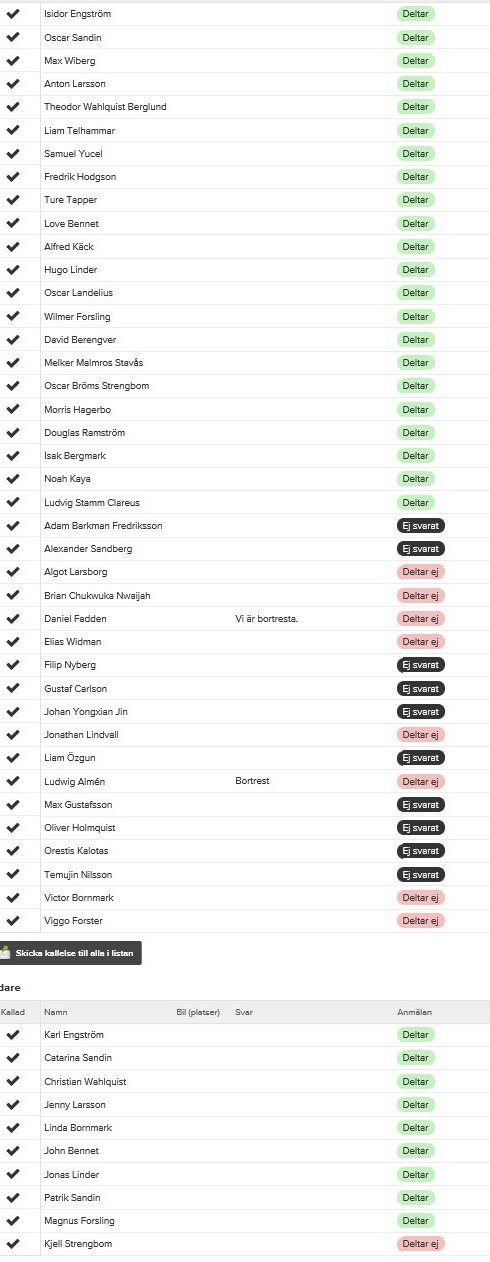 Café bemanning 18 september, Prästängshallen, SigtunaÖvergripande caféansvarig:	Ture Tappers föräldrar:
		*Elisabeth Tapper 070-5120895
		*Tomas Larsson 070-9921823Övrig infoVill ni byta tider ovan så prata direkt med den ni vill byta med!P07 spelar sitt sammandrag kl 09:15 – 13:00F07 spelar sitt sammandrag kl 13:30 – 16:30 (P07 driver caféet hela dagen, men vi har kommit överens med F07 att vi stänger caféet kl 16:00. (Deras sista match börjar kl 16:00 och vi räknar med att besökarna efter matchen vill åka hem direkt….:-)Matchvärdar för de fyra planerna (endast de tider som P07 spelar dvs 09:30 – 13:15) Linda Bornmark (huvudansvarig för matcher, domare och matchvärdar) tel 070-9972344Liam Telhammars förälderLiam Özguns förälderJenny Larsson eller Karl EngströmHEMBAKAT !!!!! Toppen om ni alla kunde baka något så att vi har att sälj i caféet (det ryktas att vissa redan har börjat frysa in…. Låt killarna baka tillsammans med er kanske
Ta med det  ni bakat och lämna in i caféet på morgonen!Övriga frågor: Catarina Sandin 070-315793508:30 – 11:00	Samuel YucelFredrik HodgsonDavid BerengverIsak BergmarkTure Tapper (Grillmästare)11:00 – 13:30Ludvig Stamm ClareusMorris HagerboMelker Malmros StavåsOscar LandeliusAlexander SandbergTure Tapper (Grillmästare)13:30 – 16:00Max WibergAlfred KäckDouglas RamströmNoah KayaAdam Barkman